ПриложениеОтчет о численности детей, принявших участие в открытых онлайн-уроках, реализуемых с учетом опыта цикла открытых уроков «Проектория», направленных на раннюю профориентацию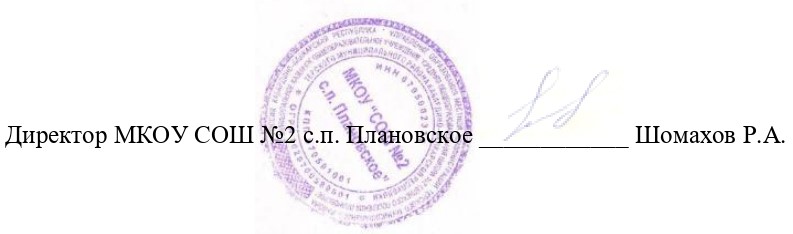 МКОУ «СОШ № 2 с.п. Плановское»1 классы2 классы3 классы4 классы Итого по ОУ34310МКОУ «СОШ № 2 с.п. Плановское»5классы6 классы7 классы8 классы9 классыИтого по ОУ4444622МКОУ «СОШ № 2 с.п. Плановское»10 классы11 классыИтого по ОУ6814